КАРТОЧКА УЧЕТАсудейской деятельности спортивного судьиТЕОРЕТИЧЕСКАЯ ПОДГОТОВКА, ВЫПОЛНЕНИЕ ТЕСТОВ ПО ФИЗИЧЕСКОЙ ПОДГОТОВКЕ, 
СДАЧА КВАЛИФИКАЦИОННОГО ЗАЧЕТА (ЭКЗАМЕНА)ПРАКТИКА СУДЕЙСТВА ОФИЦИАЛЬНЫХ СПОРТИВНЫХ СОРЕВНОВАНИЙПРЕДСТАВЛЕНИЕк присвоению квалификационной категории спортивного судьи                                                                                                                                                                              ____________________________________третья_____________________________________(указывается квалификационная категория спортивного судьи)ПРЕДСТАВЛЕНИЕк присвоению квалификационной категории спортивного судьи                                                                                                                                                                              ____________________________________третья_____________________________________(указывается квалификационная категория спортивного судьи)ПРЕДСТАВЛЕНИЕк присвоению квалификационной категории спортивного судьи                                                                                                                                                                              ____________________________________третья_____________________________________(указывается квалификационная категория спортивного судьи)ПРЕДСТАВЛЕНИЕк присвоению квалификационной категории спортивного судьи                                                                                                                                                                              ____________________________________третья_____________________________________(указывается квалификационная категория спортивного судьи)ПРЕДСТАВЛЕНИЕк присвоению квалификационной категории спортивного судьи                                                                                                                                                                              ____________________________________третья_____________________________________(указывается квалификационная категория спортивного судьи)ПРЕДСТАВЛЕНИЕк присвоению квалификационной категории спортивного судьи                                                                                                                                                                              ____________________________________третья_____________________________________(указывается квалификационная категория спортивного судьи)ПРЕДСТАВЛЕНИЕк присвоению квалификационной категории спортивного судьи                                                                                                                                                                              ____________________________________третья_____________________________________(указывается квалификационная категория спортивного судьи)ПРЕДСТАВЛЕНИЕк присвоению квалификационной категории спортивного судьи                                                                                                                                                                              ____________________________________третья_____________________________________(указывается квалификационная категория спортивного судьи)ПРЕДСТАВЛЕНИЕк присвоению квалификационной категории спортивного судьи                                                                                                                                                                              ____________________________________третья_____________________________________(указывается квалификационная категория спортивного судьи)ПРЕДСТАВЛЕНИЕк присвоению квалификационной категории спортивного судьи                                                                                                                                                                              ____________________________________третья_____________________________________(указывается квалификационная категория спортивного судьи)ПРЕДСТАВЛЕНИЕк присвоению квалификационной категории спортивного судьи                                                                                                                                                                              ____________________________________третья_____________________________________(указывается квалификационная категория спортивного судьи)ПРЕДСТАВЛЕНИЕк присвоению квалификационной категории спортивного судьи                                                                                                                                                                              ____________________________________третья_____________________________________(указывается квалификационная категория спортивного судьи)ПРЕДСТАВЛЕНИЕк присвоению квалификационной категории спортивного судьи                                                                                                                                                                              ____________________________________третья_____________________________________(указывается квалификационная категория спортивного судьи)Дата поступления представления 
и документов(число, месяц, год)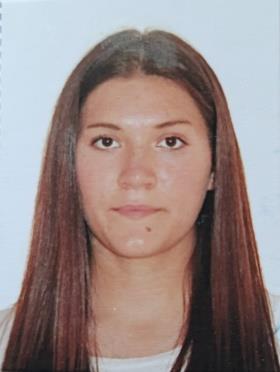 Наименование действующей квалификационной категории спортивного судьиНаименование действующей квалификационной категории спортивного судьиНаименование действующей квалификационной категории спортивного судьиНаименование действующей квалификационной категории спортивного судьиСроки проведения официального спортивного соревнования(с дд/мм/гг до дд/мм/гг)Наименование и статус официального спортивного соревнованияНаименование и статус официального спортивного соревнованияНаименование должности спортивного судьи и оценка 
за судействоДата поступления представления 
и документов(число, месяц, год)Сроки проведения официального спортивного соревнования(с дд/мм/гг до дд/мм/гг)Наименование и статус официального спортивного соревнованияНаименование и статус официального спортивного соревнованияНаименование должности спортивного судьи и оценка 
за судействоФамилияИвановИвановИвановДата присвоения действующей квалификационной категории спортивного судьи(число, месяц, год)Дата присвоения действующей квалификационной категории спортивного судьи(число, месяц, год)Дата присвоения действующей квалификационной категории спортивного судьи(число, месяц, год)Дата присвоения действующей квалификационной категории спортивного судьи(число, месяц, год)ИмяИванИванИванДата присвоения действующей квалификационной категории спортивного судьи(число, месяц, год)Дата присвоения действующей квалификационной категории спортивного судьи(число, месяц, год)Дата присвоения действующей квалификационной категории спортивного судьи(число, месяц, год)Дата присвоения действующей квалификационной категории спортивного судьи(число, месяц, год)Отчество (при наличии)ИвановичИвановичИвановичДата рождения(число, месяц, год)01011999Наименование вида спортаВолейбол Волейбол Волейбол Волейбол Субъект Российской ФедерацииПермский крайПермский крайПермский крайНомер-код вид спорта 0120002611Я 0120002611Я 0120002611Я 0120002611ЯМесто работы (учебы), должностьУралхим, инженерУралхим, инженерУралхим, инженерНаименование и адрес (место нахождения) организации, осуществляющей учет судейской деятельности спортивного судьиОбщественная организация «Федерация волейболаПермского края»г. Пермь  ул. Букирева, 12Общественная организация «Федерация волейболаПермского края»г. Пермь  ул. Букирева, 12Общественная организация «Федерация волейболаПермского края»г. Пермь  ул. Букирева, 12Общественная организация «Федерация волейболаПермского края»г. Пермь  ул. Букирева, 12Место работы (учебы), должностьУралхим, инженерУралхим, инженерУралхим, инженерНаименование и адрес (место нахождения) организации, осуществляющей учет судейской деятельности спортивного судьиОбщественная организация «Федерация волейболаПермского края»г. Пермь  ул. Букирева, 12Общественная организация «Федерация волейболаПермского края»г. Пермь  ул. Букирева, 12Общественная организация «Федерация волейболаПермского края»г. Пермь  ул. Букирева, 12Общественная организация «Федерация волейболаПермского края»г. Пермь  ул. Букирева, 12ОбразованиеВысшееВысшееВысшееСпортивное звание 
(при наличии)Участие в теоретических занятиях, выполнение тестов по физической подготовке (для видов спорта, где такие тесты предусмотрены правилами вида спорта), сдача квалификационного зачета (экзамена)Участие в теоретических занятиях, выполнение тестов по физической подготовке (для видов спорта, где такие тесты предусмотрены правилами вида спорта), сдача квалификационного зачета (экзамена)Участие в теоретических занятиях, выполнение тестов по физической подготовке (для видов спорта, где такие тесты предусмотрены правилами вида спорта), сдача квалификационного зачета (экзамена)Участие в теоретических занятиях, выполнение тестов по физической подготовке (для видов спорта, где такие тесты предусмотрены правилами вида спорта), сдача квалификационного зачета (экзамена)Участие в теоретических занятиях, выполнение тестов по физической подготовке (для видов спорта, где такие тесты предусмотрены правилами вида спорта), сдача квалификационного зачета (экзамена)Дата (число, месяц, год)Дата (число, месяц, год)Дата (число, месяц, год)Оценка1 Предсезонный судейский  семинар 1 Предсезонный судейский  семинар 1 Предсезонный судейский  семинар 1 Предсезонный судейский  семинар 1 Предсезонный судейский  семинар 23 ноября 2021 года23 ноября 2021 года23 ноября 2021 года2 Сдача квалификационного зачета2 Сдача квалификационного зачета2 Сдача квалификационного зачета2 Сдача квалификационного зачета2 Сдача квалификационного зачета23 ноября 2021 года23 ноября 2021 года23 ноября 2021 годаЗачет33333__________Общественная организация «Федерация волейбола Пермского края»____(Наименование региональной спортивной федерации)__________Общественная организация «Федерация волейбола Пермского края»____(Наименование региональной спортивной федерации)__________Общественная организация «Федерация волейбола Пермского края»____(Наименование региональной спортивной федерации)__________Общественная организация «Федерация волейбола Пермского края»____(Наименование региональной спортивной федерации)__________Общественная организация «Федерация волейбола Пермского края»____(Наименование региональной спортивной федерации)__________Общественная организация «Федерация волейбола Пермского края»____(Наименование региональной спортивной федерации)__________Общественная организация «Федерация волейбола Пермского края»____(Наименование региональной спортивной федерации)__________Общественная организация «Федерация волейбола Пермского края»____(Наименование региональной спортивной федерации)__________Общественная организация «Федерация волейбола Пермского края»____(Наименование региональной спортивной федерации)Отметка о принятии решения комитетом по физической культуре 
и спорту администрации г. ПермиОтметка о принятии решения комитетом по физической культуре 
и спорту администрации г. ПермиОтметка о принятии решения комитетом по физической культуре 
и спорту администрации г. ПермиОтметка о принятии решения комитетом по физической культуре 
и спорту администрации г. Перми___________Исполнительный директор____________                                  ______________________Дорошенко Т.В.____________________                             (Должность)                                                                                                                    (Фамилия, инициалы)_______________________________________________                                   ______________________________________________________                         (Дата (число, месяц, год)                                                                                                           (Подпись)                                                                                                              Место печати (при наличии)___________Исполнительный директор____________                                  ______________________Дорошенко Т.В.____________________                             (Должность)                                                                                                                    (Фамилия, инициалы)_______________________________________________                                   ______________________________________________________                         (Дата (число, месяц, год)                                                                                                           (Подпись)                                                                                                              Место печати (при наличии)___________Исполнительный директор____________                                  ______________________Дорошенко Т.В.____________________                             (Должность)                                                                                                                    (Фамилия, инициалы)_______________________________________________                                   ______________________________________________________                         (Дата (число, месяц, год)                                                                                                           (Подпись)                                                                                                              Место печати (при наличии)___________Исполнительный директор____________                                  ______________________Дорошенко Т.В.____________________                             (Должность)                                                                                                                    (Фамилия, инициалы)_______________________________________________                                   ______________________________________________________                         (Дата (число, месяц, год)                                                                                                           (Подпись)                                                                                                              Место печати (при наличии)___________Исполнительный директор____________                                  ______________________Дорошенко Т.В.____________________                             (Должность)                                                                                                                    (Фамилия, инициалы)_______________________________________________                                   ______________________________________________________                         (Дата (число, месяц, год)                                                                                                           (Подпись)                                                                                                              Место печати (при наличии)___________Исполнительный директор____________                                  ______________________Дорошенко Т.В.____________________                             (Должность)                                                                                                                    (Фамилия, инициалы)_______________________________________________                                   ______________________________________________________                         (Дата (число, месяц, год)                                                                                                           (Подпись)                                                                                                              Место печати (при наличии)___________Исполнительный директор____________                                  ______________________Дорошенко Т.В.____________________                             (Должность)                                                                                                                    (Фамилия, инициалы)_______________________________________________                                   ______________________________________________________                         (Дата (число, месяц, год)                                                                                                           (Подпись)                                                                                                              Место печати (при наличии)___________Исполнительный директор____________                                  ______________________Дорошенко Т.В.____________________                             (Должность)                                                                                                                    (Фамилия, инициалы)_______________________________________________                                   ______________________________________________________                         (Дата (число, месяц, год)                                                                                                           (Подпись)                                                                                                              Место печати (при наличии)___________Исполнительный директор____________                                  ______________________Дорошенко Т.В.____________________                             (Должность)                                                                                                                    (Фамилия, инициалы)_______________________________________________                                   ______________________________________________________                         (Дата (число, месяц, год)                                                                                                           (Подпись)                                                                                                              Место печати (при наличии)Подпись ответственного лица 
о присвоении или причинах отказа 
и отметка о нарушенияхПодпись ответственного лица 
о присвоении или причинах отказа 
и отметка о нарушенияхКАРТОЧКА УЧЕТА СУДЕЙСКОЙ ДЕЯТЕЛЬНОСТИСПОРТИВНОГО СУДЬИКАРТОЧКА УЧЕТА СУДЕЙСКОЙ ДЕЯТЕЛЬНОСТИСПОРТИВНОГО СУДЬИКАРТОЧКА УЧЕТА СУДЕЙСКОЙ ДЕЯТЕЛЬНОСТИСПОРТИВНОГО СУДЬИКАРТОЧКА УЧЕТА СУДЕЙСКОЙ ДЕЯТЕЛЬНОСТИСПОРТИВНОГО СУДЬИКАРТОЧКА УЧЕТА СУДЕЙСКОЙ ДЕЯТЕЛЬНОСТИСПОРТИВНОГО СУДЬИКАРТОЧКА УЧЕТА СУДЕЙСКОЙ ДЕЯТЕЛЬНОСТИСПОРТИВНОГО СУДЬИКАРТОЧКА УЧЕТА СУДЕЙСКОЙ ДЕЯТЕЛЬНОСТИСПОРТИВНОГО СУДЬИКАРТОЧКА УЧЕТА СУДЕЙСКОЙ ДЕЯТЕЛЬНОСТИСПОРТИВНОГО СУДЬИКАРТОЧКА УЧЕТА СУДЕЙСКОЙ ДЕЯТЕЛЬНОСТИСПОРТИВНОГО СУДЬИНаименование вида спортаНаименование вида спортаНаименование вида спортаНаименование вида спортаВолейболВолейболВолейболВолейболВолейболВолейболВолейболВолейболКАРТОЧКА УЧЕТА СУДЕЙСКОЙ ДЕЯТЕЛЬНОСТИСПОРТИВНОГО СУДЬИКАРТОЧКА УЧЕТА СУДЕЙСКОЙ ДЕЯТЕЛЬНОСТИСПОРТИВНОГО СУДЬИКАРТОЧКА УЧЕТА СУДЕЙСКОЙ ДЕЯТЕЛЬНОСТИСПОРТИВНОГО СУДЬИКАРТОЧКА УЧЕТА СУДЕЙСКОЙ ДЕЯТЕЛЬНОСТИСПОРТИВНОГО СУДЬИКАРТОЧКА УЧЕТА СУДЕЙСКОЙ ДЕЯТЕЛЬНОСТИСПОРТИВНОГО СУДЬИКАРТОЧКА УЧЕТА СУДЕЙСКОЙ ДЕЯТЕЛЬНОСТИСПОРТИВНОГО СУДЬИКАРТОЧКА УЧЕТА СУДЕЙСКОЙ ДЕЯТЕЛЬНОСТИСПОРТИВНОГО СУДЬИКАРТОЧКА УЧЕТА СУДЕЙСКОЙ ДЕЯТЕЛЬНОСТИСПОРТИВНОГО СУДЬИКАРТОЧКА УЧЕТА СУДЕЙСКОЙ ДЕЯТЕЛЬНОСТИСПОРТИВНОГО СУДЬИНомер-код вида спортаНомер-код вида спортаНомер-код вида спортаНомер-код вида спорта0120002611Я0120002611Я0120002611Я0120002611Я0120002611Я0120002611Я0120002611Я0120002611ЯФамилияИвановИвановИмяИмяИмяИмяИванИванОтчество(при наличии)Отчество(при наличии)ИвановичИвановичИвановичИвановичДата рожденияДата рожденияДата рожденияДата рожденияДата рожденияФамилияИвановИвановИмяИмяИмяИмяИванИванОтчество(при наличии)Отчество(при наличии)ИвановичИвановичИвановичИвановиччисломесяцмесяцмесяцгодСубъект Российской ФедерацииПермский крайПермский крайМуниципальное образованиеМуниципальное образованиеМуниципальное образованиеМуниципальное образованиег. Пермьг. ПермьСпортивное звание в данном виде спорта(при наличии)Спортивное звание в данном виде спорта(при наличии)230606062002Субъект Российской ФедерацииПермский крайПермский крайМуниципальное образованиеМуниципальное образованиеМуниципальное образованиеМуниципальное образованиег. Пермьг. ПермьСпортивное звание в данном виде спорта(при наличии)Спортивное звание в данном виде спорта(при наличии)Дата начала судейской деятельности спортивного судьиДата начала судейской деятельности спортивного судьиДата начала судейской деятельности спортивного судьиДата начала судейской деятельности спортивного судьиДата начала судейской деятельности спортивного судьиСубъект Российской ФедерацииПермский крайПермский крайМуниципальное образованиеМуниципальное образованиеМуниципальное образованиеМуниципальное образованиег. Пермьг. ПермьСпортивное звание в данном виде спорта(при наличии)Спортивное звание в данном виде спорта(при наличии)числомесяцмесяцмесяцгодОбразованиеОбразованиеОбразованиеОбразованиеВысшееВысшееВысшееВысшееВысшееВысшееВысшееВысшееВысшееВысшееВысшее011010102009Место работы (учебы), должностьМесто работы (учебы), должностьМесто работы (учебы), должностьМесто работы (учебы), должностьООО Уралхим, инженерООО Уралхим, инженерООО Уралхим, инженерООО Уралхим, инженерООО Уралхим, инженерООО Уралхим, инженерООО Уралхим, инженерООО Уралхим, инженерООО Уралхим, инженерООО Уралхим, инженерООО Уралхим, инженерООО Уралхим, инженерООО Уралхим, инженерООО Уралхим, инженерООО Уралхим, инженерООО Уралхим, инженерООО Уралхим, инженерКонтактные телефоны,адрес электронной почтыКонтактные телефоны,адрес электронной почтыКонтактные телефоны,адрес электронной почтыКонтактные телефоны,адрес электронной почты8999 999 99 99 / gfrtir@mail.ru8999 999 99 99 / gfrtir@mail.ru8999 999 99 99 / gfrtir@mail.ru8999 999 99 99 / gfrtir@mail.ru8999 999 99 99 / gfrtir@mail.ru8999 999 99 99 / gfrtir@mail.ru8999 999 99 99 / gfrtir@mail.ru8999 999 99 99 / gfrtir@mail.ru8999 999 99 99 / gfrtir@mail.ru8999 999 99 99 / gfrtir@mail.ru8999 999 99 99 / gfrtir@mail.ru8999 999 99 99 / gfrtir@mail.ru8999 999 99 99 / gfrtir@mail.ru8999 999 99 99 / gfrtir@mail.ru8999 999 99 99 / gfrtir@mail.ru8999 999 99 99 / gfrtir@mail.ru8999 999 99 99 / gfrtir@mail.ruОрганизация, осуществляющая учет судейской деятельности спортивного судьиОрганизация, осуществляющая учет судейской деятельности спортивного судьиОрганизация, осуществляющая учет судейской деятельности спортивного судьиОрганизация, осуществляющая учет судейской деятельности спортивного судьиОрганизация, осуществляющая учет судейской деятельности спортивного судьиОрганизация, осуществляющая учет судейской деятельности спортивного судьиОрганизация, осуществляющая учет судейской деятельности спортивного судьиОрганизация, осуществляющая учет судейской деятельности спортивного судьиОрганизация, осуществляющая учет судейской деятельности спортивного судьиОрганизация, осуществляющая учет судейской деятельности спортивного судьиОрганизация, осуществляющая учет судейской деятельности спортивного судьиОрганизация, осуществляющая учет судейской деятельности спортивного судьиОрганизация, осуществляющая учет судейской деятельности спортивного судьиОрганизация, осуществляющая учет судейской деятельности спортивного судьиОрганизация, осуществляющая учет судейской деятельности спортивного судьиОрганизация, осуществляющая учет судейской деятельности спортивного судьиОрганизация, осуществляющая учет судейской деятельности спортивного судьиОрганизация, осуществляющая учет судейской деятельности спортивного судьиОрганизация, осуществляющая учет судейской деятельности спортивного судьиОрганизация, осуществляющая учет судейской деятельности спортивного судьиОрганизация, осуществляющая учет судейской деятельности спортивного судьиНаименованиеНаименованиеОбщественная организация «Федерация волейбола Пермского края»Общественная организация «Федерация волейбола Пермского края»Общественная организация «Федерация волейбола Пермского края»Общественная организация «Федерация волейбола Пермского края»Общественная организация «Федерация волейбола Пермского края»Общественная организация «Федерация волейбола Пермского края»Адрес(место нахождения)Адрес(место нахождения)г. Пермь  ул. Букирева, 12г. Пермь  ул. Букирева, 12г. Пермь  ул. Букирева, 12г. Пермь  ул. Букирева, 12Телефон,адрес электронной почтыТелефон,адрес электронной почтыТелефон,адрес электронной почтыТелефон,адрес электронной почты8 982 495 02 98fvpk@volleyperm.org8 982 495 02 98fvpk@volleyperm.org8 982 495 02 98fvpk@volleyperm.orgНаименование квалификационной категории спортивного судьиНаименование квалификационной категории спортивного судьиПрисвоена/
подтверждена/
лишена/
восстановленаПрисвоена/
подтверждена/
лишена/
восстановленаПрисвоена/
подтверждена/
лишена/
восстановленаРеквизиты документао присвоении/подтверждении/
лишении/восстановленииРеквизиты документао присвоении/подтверждении/
лишении/восстановленииРеквизиты документао присвоении/подтверждении/
лишении/восстановленииНаименование организации, 
принявшей решение 
о присвоении/подтверждении/лишении/ восстановлении квалификационной категории спортивного судьиНаименование организации, 
принявшей решение 
о присвоении/подтверждении/лишении/ восстановлении квалификационной категории спортивного судьиНаименование организации, 
принявшей решение 
о присвоении/подтверждении/лишении/ восстановлении квалификационной категории спортивного судьиНаименование организации, 
принявшей решение 
о присвоении/подтверждении/лишении/ восстановлении квалификационной категории спортивного судьиФамилия и инициалы должностного лица, подписавшего документФамилия и инициалы должностного лица, подписавшего документФамилия и инициалы должностного лица, подписавшего документФамилия и инициалы должностного лица, подписавшего документФамилия и инициалы должностного лица, подписавшего документПечать организации, подпись, фамилия и инициалы лица, ответственного за оформление карточки учетаПечать организации, подпись, фамилия и инициалы лица, ответственного за оформление карточки учетаПечать организации, подпись, фамилия и инициалы лица, ответственного за оформление карточки учетаПечать организации, подпись, фамилия и инициалы лица, ответственного за оформление карточки учетаНаименование квалификационной категории спортивного судьиНаименование квалификационной категории спортивного судьиПрисвоена/
подтверждена/
лишена/
восстановленаПрисвоена/
подтверждена/
лишена/
восстановленаПрисвоена/
подтверждена/
лишена/
восстановленаДата(число, месяц, год)НомерНомерНаименование организации, 
принявшей решение 
о присвоении/подтверждении/лишении/ восстановлении квалификационной категории спортивного судьиНаименование организации, 
принявшей решение 
о присвоении/подтверждении/лишении/ восстановлении квалификационной категории спортивного судьиНаименование организации, 
принявшей решение 
о присвоении/подтверждении/лишении/ восстановлении квалификационной категории спортивного судьиНаименование организации, 
принявшей решение 
о присвоении/подтверждении/лишении/ восстановлении квалификационной категории спортивного судьиФамилия и инициалы должностного лица, подписавшего документФамилия и инициалы должностного лица, подписавшего документФамилия и инициалы должностного лица, подписавшего документФамилия и инициалы должностного лица, подписавшего документФамилия и инициалы должностного лица, подписавшего документПечать организации, подпись, фамилия и инициалы лица, ответственного за оформление карточки учетаПечать организации, подпись, фамилия и инициалы лица, ответственного за оформление карточки учетаПечать организации, подпись, фамилия и инициалы лица, ответственного за оформление карточки учетаПечать организации, подпись, фамилия и инициалы лица, ответственного за оформление карточки учетаУчастие в теоретической подготовке в качествеУчастие в теоретической подготовке в качествеУчастие в теоретической подготовке в качествеУчастие в теоретической подготовке в качествеУчастие в теоретической подготовке в качествеСдача квалификационного зачета (экзамена)Сдача квалификационного зачета (экзамена)Сдача квалификационного зачета (экзамена)Выполнение тестов по физической подготовкеВыполнение тестов по физической подготовкеВыполнение тестов по физической подготовкеВыполнение тестов по физической подготовкеПроводящая организация, дата внесения записи, подпись, фамилия 
и инициалы лица, ответственного 
за оформление карточки учетаЛектораЛектораЛектораУчастникаУчастникаСдача квалификационного зачета (экзамена)Сдача квалификационного зачета (экзамена)Сдача квалификационного зачета (экзамена)Выполнение тестов по физической подготовкеВыполнение тестов по физической подготовкеВыполнение тестов по физической подготовкеВыполнение тестов по физической подготовкеПроводящая организация, дата внесения записи, подпись, фамилия 
и инициалы лица, ответственного 
за оформление карточки учетаДата (число, месяц, год)Место проведения(адрес)ОценкаДата (число, месяц, год)Место проведения(адрес)Дата (числомесяц, год)№ протоколаОценкаДата (число, месяц, год)Место проведения(адрес)Должность спортивного судьи, наименование теста, результатОценкаПроводящая организация, дата внесения записи, подпись, фамилия 
и инициалы лица, ответственного 
за оформление карточки учета23.11.2021г. Пермьул. Краснова,123.11.202101/21ЗачетОО «Федерация волейбола Пермского края»23.11.2021г. Пермьул. Краснова,123.11.202101/21Зачет23.11.2021 года23.11.2021г. Пермьул. Краснова,123.11.202101/21ЗачетКочкин В.Н.Дата проведенияМесто проведения(адрес)Наименование должности спортивного судьиНаименование и статус официальных спортивных соревнований, 
вид программыОценкаДата внесения записи, подпись, фамилия и инициалы лица, ответственного за оформление карточки учета